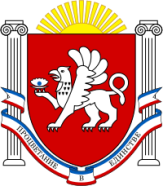 РЕСПУБЛИКА  КРЫМНИЖНЕГОРСКИЙ РАЙОНАДМИНИСТРАЦИЯ ДРОФИНСКОГО СЕЛЬСКОГО ПОСЕЛЕНИЯПОСТАНОВЛЕНИЕ 16.05.2022 г.                               № 41-06                                         с. Дрофино                                               О начале процедуры признания невостребованных долей (паев) на территории Дрофинского сельского поселения Нижнегорского района Республики КрымВ соответствии с Федеральным законом от 06.10.2003 г. №131-ФЗ «Об общих принципах организации местного самоуправления в Российской Федерации», Федеральным законом от 24.07.2002 г. № 101-ФЗ «Об обороте земель сельскохозяйственного назначения», Законом Республики Крым от 31.07.2014 г. № 38-ЗРК «Об особенностях регулирования имущественных и земельных отношений на территории Республики Крым»,  Постановлением Совета министров Республики Крым от 25.09.2014 г. № 345 «Об утверждении Порядка выдела земельной доли (пая) и Уставом Дрофинского сельского поселенияПОСТАНОВЛЯЮ:Приступить к выполнению пунктов плана мероприятий по процедуре признания невостребованных долей (паев) с момента официального обнародования (опубликования) настоящего постановления.2.Опубликовать список невостребованных долей (паев) на территории Дрофинского сельского поселения Нижнегорского района не менее чем за три месяца до созыва общего собрания участников долевой собственности, путем размещения на информационном стенде Администрации Дрофинского сельского поселения,  на официальном сайте Администрации в сети Интернет http:/ дрофинскоесп.рф/ , в газете «Нижнегорье» (приложение).3 Контроль за исполнением настоящего постановления оставляю за собой.Председатель Дрофинского сельскогосовета - глава АдминистрацииДрофинского сельского поселения	                                   		Э.Э.Паниев	                                                                                                         Приложение                                                                            к постановлению Администрации                                                                                   Дрофинского сельского поселения                                                                             от 16.05.2022 г..     №  41-06 Список лиц, земельные доли (паи) которых могут быть признаны невостребованными на территории Дрофинского сельского поселения№п/пФ.И.О.Доля сертиф.Номеруч-каЛОТ № 71.Костина Зинаида Фоминична1/1№1ЛОТ № 81.Костина Зинаида Фоминична1/1№1ЛОТ № 11-121.Безродняя Зинаида Ивановна1/1№5ЛОТ № 14-151.Мирохина Татьяна Наумовна1/1№122.Баранецкая Раиса Ивановна1/1№133.Баранецкая Раиса Ивановна1/1№144.Ларионова Светлана Ивановна1/1№7ЛОТ № 161.Виговский Валерий Тадеушевич1/1№232.Антонюк Лидия Ивановна1/1№24ЛОТ № 171.Скрипнюк Ксения Мифодиевна1/1№17ЛОТ № 191.Куцеруба Татьяна Ионовна1/1№4ЛОТ № 201/11.Умерова Гульжихан Усмановна1/1№21ЛОТ № 231.Назаренко Галина Кирилловна1/1№42.Емельянова Зоя Павловна1/1№53.Свертнева Нина Никитична1/1№64.Перстенюк Фаина Васильевна1/1№75.Чернуха Анна Ивановна1/1№86.Гущина Наталья Дмитриевна1/1№97.Яковенко Николай Трофимович1/1№108.Ванеева Александра Ивановна1/1№119.Каримов Игорь Габдурахманович1/1№1210Каримова Светлана Алексеевна1/1№1311Левченко Елена Юрьевна1/1№1412Виничук Федор Абрамович1/1№1513Шестакова Елена Николаевна1/1№1614Ушаков Александр Васильевич1/1№1715Ушакова Валентина Ивановна1/1№1816Пономарева Неля Васильевна1/1№1917Ушакова Зинаида Дмитриевна1/1№2018Бартко Валентина Васильевна1/1№2119Волгина Валентина Антоновна1/1№2220Драганчук Юлия Александровна1/1№2321Емельянов Николай Васильевич1/1№2422Покало Елена Петровна1/1№2523Белинская Стефания Ивановна1/1№2624Тихий Михаил Петрович1/1№2725Гаркушин Евгений Петрович1/1№2826Лейкин Михаил Львович1/1№3ЛОТ № 241.Первушин Александр Иванович1/1№1ЛОТ № 251.Худяков Григорий Ильич1/1№1ЛОТ № 461.Худяков Григорий Ильич1/1№1ЛОТ № 311.Слончинский Анатолий Константинович1/1№12.Булыга Марина Николаевна1/1№2ЛОТ № 331.Папуша Александра Васильевна1/1№162.Хомяк Ольга Ивановна1/1№173.Отюская Ольга Михайловна1/1№18ЛОТ № 341.Подольян Анатолий Иванович1/1№12.Петренко Иван Иванович1/1№23.Петренко Надежда Ивановна1/1№34.Вознюк Надежда Яковлевна1/1№45.Гречко Ольга Ивановна1/1№56.Шинкарь Федор Алексеевич1/1№67.Несмелова Надежда Александровна1/1№78.Черных Зинаида Петровна1/1№89.Станкевич Бронислав Станиславович1/1№9ЛОТ № 351.Илюшкин Дмитрий Дмитриевич1/1№12.Мотыль Мария Алексеевна1/1№23.Шестакова Антонина Трофимовна1/1№34.Кротова Анна Михайловна1/1№45.Балан Анатолий Михайлович1/1№5ЛОТ № 371.Велегура Надежда Дмитриевна1/1№12.Ткачук Захар Артемьевич1/1№23.Кокин   Алексей Иванович1/1№3ЛОТ № 381.Славинская Елена Васильевна1/1№12.Киналевская Мария Тихоновна1/1№2ЛОТ № 39 1.Черный Михаил Кузьмич1/1№12.Черная Мария Борисовна1/1№23.Олейник Григорий Лукьянович1/1№34.Лавренчук Владимир Тимофеевич1/1№45.Тухто Михаил Андреевич1/1№56.Ланцигер Мария Дмитриевна1/1№67.Волковинский Александр Павлович1/1№78.Хайдаров Бахтияр1/1№89.Планкова Александра Васильевна1/1№910.Кулаш Юрий Константинович1/1№1011.Панкеева Мария Алексеевна1/1№11ЛОТ № 401Ничипорук Ольга Сергеевна1/1№12Дробот Александр Станиславович1/1№23Парадивский Иван Балтазарович1/1№34Дроздов Виктор Григорьевич1/1№45Райзер Валентин Семенович1/1№56Заирова Фатима Умартзаевна1/1№67Аблямитов Сервер Алиевич1/1№78Турубанов Александр Яковлевич1/1№89Керимов Аблялим Лутфиевич1/1№910.Черных Александра Ивановна1/1№1011.Снегерев Василий Сергеевич1/1№1112Кузнецова Галина Николаевна1/1№12ЛОТ № 411.Каримова Лидия Дмитриевна1/1№12.Алясева Галина Александровна1/1№23.Алясев Николай Иванович1/1№34.Игнатов Федор Митрофанович1/1№45.Разницына Любовь Николаевна1/1№56.Рылин Александр Александрович1/1№6ЛОТ № 431.Мельник Любовь Николаевна1/1№12.Мельник Константин Иванович1/1№23.Мельник  Евгений Константинович1/1№3